Centro Municipal de Educação Infantil PinóquioRua Minas Gerais261- Bairro BrasilTelefone: (34) 3822-9756Classificação para o ano de 2015Maternal IICentro Municipal de Educação Infantil PinóquioRua Minas Gerais 261- Bairro BrasilTelefone: (34) 3822-9756Classificação para o ano de 2015Maternal IIIPrefeitura Municipal de Patos de MinasSecretaria Municipal de EducaçãoRua Dores do Indaiá, 17 -  Centro – CEP: 38700140Email: semed@patosdeminas.mg.gov.brNºNome do AlunoDistância a pé01Mel Vitória A. Almeida1,4km02Matheus Cavalcanti Oliveira03Sophia G. Cavalcanti O.04Miguel José Silva1,2km05Samuel Pereira Silva06Nicollas G. Alves P. 07Emilly Luíza A. Silva08Laura Silva P. Peres09Davi Lucas10Analu Rodrigues de Lima11Tiago Ferreira do Amaral1,2km12Ana Clara Amaral Santos13Emilly Hilary F. Queiroz14Matheus Márcio Pereira1,4km15João Gabriel O. Costa1,1km16Yuri Rodrigues de Mendonça17Yara Cecília N. Silva18Miguel Silva BorgesNºNome do AlunoDistância a  pé19Luiz Gusttavo G. dos Santos20 Raphael Henrique R. silva21Anna Júlia Soares Rosa22Maria Eduarda B. Santos23Lucas Caixeta Rodrigues24João Vitor Silva25Derek Keven J. P. Lacerda26Kauã Caixeta R. Silva27João Miguel S. de Medeiros28Gabriel Henrique Asafe A.29Esther Hadassah Santos30Paulo Augusto A. T. Santos31Camylle Vitória de O. Santos32João Gabriel P. OliveiraNºNome do AlunoDistância a pé01Alisson V. Bastos Lima02Rafaella de Sousa03Luiz Gustavo Silva1,2km04Marya Eduarda A. Leal05Istephane T. S. Brito06Ana Beatriz Ambrósio07Beatriz Queiroz de Sousa08Pedro Henrique B. Cruz 800m09Maria Cecília N. Santos10Anna Vitória da Silva FerreiraPrefeitura Municipal de Patos de MinasSecretaria Municipal de EducaçãoRua Dores do Indaiá, 17 -  Centro – CEP: 38700140Email: semed@patosdeminas.mg.gov.br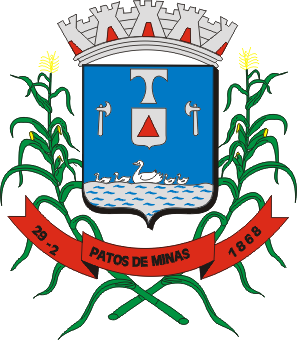 